 	 	 	   Johnston Heights Athletics 	    	 	      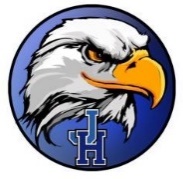 Policies, Procedures, and Student Code of Conduct 	A. 	Academics Since schoolwork is the first priority, athletes are expected to maintain an acceptable academic standard based on their ability. Athletes are expected to attain work habits of satisfactory (S) or better to remain eligible to play. Students with a failing grade may be ineligible for participation in the athletic program until such time as both the effort and grade have shown measurable improvement.  	B. 	Attendance (classes)  Students must be in attendance the day of a game to be eligible to play unless the absences has been preapproved by the coach. Early dismissal are to be respected.  Athletes abusing these will be disciplined. Athletes are responsible for any and all work missed. 	C. 	Attendance (practices and games)  Athletes are expect to attend all practices and games unless absences have been arranged with the coach. Appointments should be scheduled around practices and games whenever possible.  If not, then the coach should be notified well in advance. It is understood that lack of attendance at practices and/or games may affect playing time.  D. Citizenship  As a member of the Johnston Heights Athletics Program an athlete is expected to model exemplary behaviour both on and off the playing field/court. The following behavior is unacceptable and may result in the athlete being removed from the program:  The use of profanity especially if directed toward other students, adults, or officials. Physical violence towards other students, adults, or officials. Any racist, homophobic, discriminatory comment or deed. The use of alcohol or drugs. Suspension from school for any reason  	E. 	Athletic Fee/Forms An athletic fee is required from all athletes to help cover the cost of the program which may include tournament entry fees, uniforms, referees, transportation, playoff expenses etc. Please see the breakdown of fees on the Johnston Heights Athletics website. The fee is payable prior to the first game unless other arrangements have been made. Athletes are unable to participate in any game play until all fees and forms are handed in. As a member of a Johnston Heights team I understand and agree to abide by the set of standards outlined in the Code of Conduct.  Upon violation of any of these standards, while as a member of the team or while attending a school function, I understand that I will be disciplined as seen fit by the Athletic Director and Administration.  Possible consequences may include:  - Suspension from the team for the reminder of the season - Suspension from all athletics for the reminder of the seasons - Suspension from Johnston Heights Secondary   I have read and understand the standards outlined above. 	Student Signature  	 	 	Parent Signature 	 	 	 	Date 